DIFO4015	Plan for datainnsamling i forskningspraksis	
Før du fyller ut planen må du forsikre deg om at datainnsamlingen du har planlagt kan godkjennes som forskningspraksis, som beskrevet på nettsiden om forskningspraksis. Det er viktig at masterveileder er involvert i utarbeidelse av planen for å sikre at den har tilstrekkelig omfang og er gjennomførbar. Masterveileder skal godkjenne planen når praksis er gjennomført og før den leveres innen fristen i Canvas.Dersom den planlagte datainnsamling ikke har tilstrekkelig omfang kan praksisen også brukes til å teste ut noe av materialet/metodene som skal benyttes i datainnsamlingen, eksempelvis test av intervjuguide o.l.Praksis er gjennomført i henhold til planen og tilsvarer minimum 10 praksisdager i DIFO4015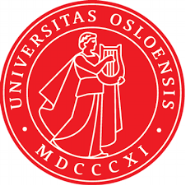 Navn til student MasterspesialiseringNavn til masterveilederNavn til masterveilederTittel på oppgaveTittel på oppgaveBeskriv metoden(e) du skal benytte for datainnsamlingAktivitetsoversikt og plan for datainnsamlingAntall praksisdagerAktivitetsoversikt og plan for datainnsamlingAntall   praksisdagerTOTALT MINIMUM 10 PRAKSISDAGERStudenten signerer med å laste opp 
planen i   Canvas. Masterveileder signerer med å godkjenne planen i Canvas etter levering. 